Monday:Decorate your book cover.Tuesday:How many different kinds of lines can you make?  Make a minimum of 5.Tuesday:How many different kinds of lines can you make?  Make a minimum of 5.Wednesday:Answer the following questions.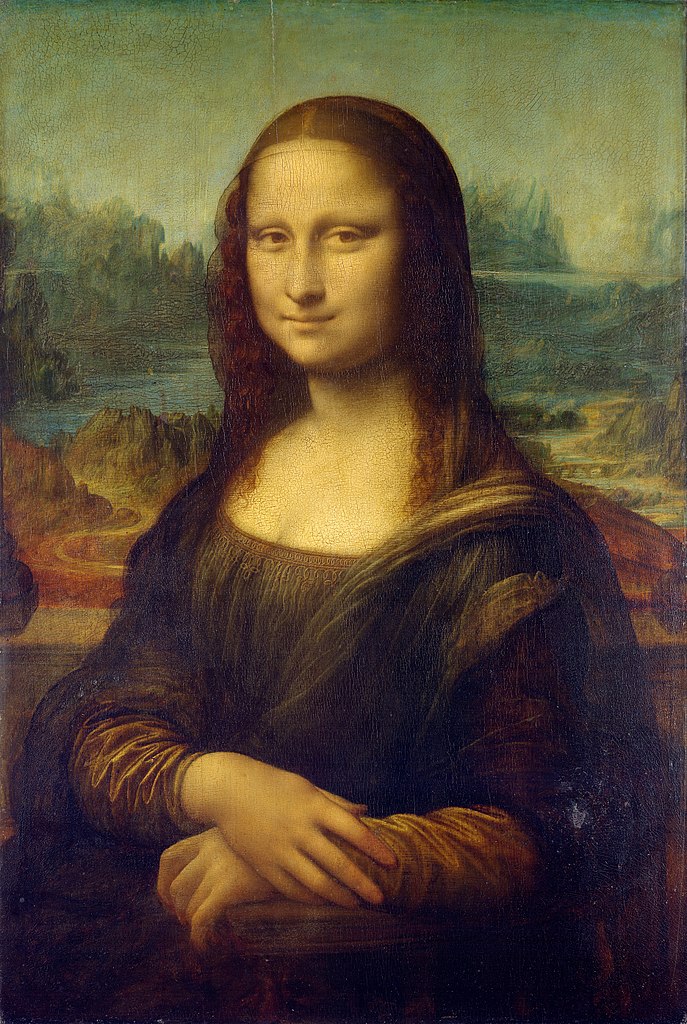 What are three things you notice about this artwork, use your art terms.1.2.3.Do you like it?Why or Why Not?Wednesday:Answer the following questions.What are three things you notice about this artwork, use your art terms.1.2.3.Do you like it?Why or Why Not?Wednesday:Answer the following questions.What are three things you notice about this artwork, use your art terms.1.2.3.Do you like it?Why or Why Not?Thursday: Art HistoryLeonardo da Vincib. 1452 – d. 1519Italian Painter and InventorFamous works include:Mona LisaThe Last SupperLady with an ErmineArt Movement: High Renaissance Thursday: Art HistoryLeonardo da Vincib. 1452 – d. 1519Italian Painter and InventorFamous works include:Mona LisaThe Last SupperLady with an ErmineArt Movement: High Renaissance While you watch the video, write down 3 things that you found interesting about the artist.1.2.3.Friday:  Draw a machine that would make your life easier.Friday:  Draw a machine that would make your life easier.Friday:  Draw a machine that would make your life easier.Monday:Fill up this space with line doodles.Tuesday:Create a drawing that shows space.Tuesday:Create a drawing that shows space.Wednesday: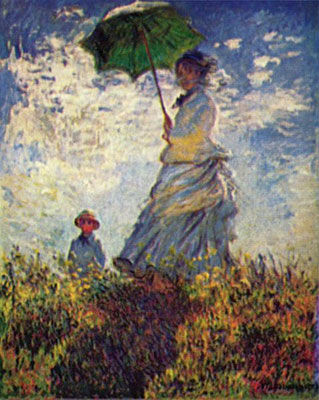 Answer the following questions.What are three things you notice about this artwork, use your art terms.1.2.3.Do you like it?Why or Why Not?Wednesday:Answer the following questions.What are three things you notice about this artwork, use your art terms.1.2.3.Do you like it?Why or Why Not?Wednesday:Answer the following questions.What are three things you notice about this artwork, use your art terms.1.2.3.Do you like it?Why or Why Not?Thursday: Art HistoryClaude Monetb. 1840 – d.1926French PainterFamous Works:Impression, SunriseRouen Cathedral seriesWater LiliesArt Movement: Impressionism Thursday: Art HistoryClaude Monetb. 1840 – d.1926French PainterFamous Works:Impression, SunriseRouen Cathedral seriesWater LiliesArt Movement: Impressionism While you watch the video, write down 3 things that you found interesting about the artist.1.2.3.Friday:  Draw an object from nature.Friday:  Draw an object from nature.Friday:  Draw an object from nature.Monday:Draw your hand.Tuesday:List as many shapes as you can for each category.Geometric                        OrganicTuesday:List as many shapes as you can for each category.Geometric                        OrganicWednesday: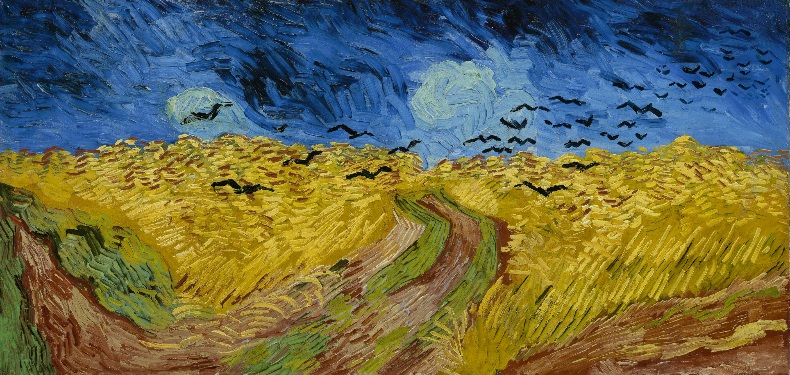 Answer the following questions.What are three things you notice about this artwork, use your art terms.1.2.3.Do you like it?Why or Why Not?Wednesday:Answer the following questions.What are three things you notice about this artwork, use your art terms.1.2.3.Do you like it?Why or Why Not?Wednesday:Answer the following questions.What are three things you notice about this artwork, use your art terms.1.2.3.Do you like it?Why or Why Not?Thursday: Art HistoryVincent Van Goghb. 1853 – d. 1890Dutch PainterFamous works include:The Potato EatersSunflowersThe Starry NightArt Movement: Post-ImpressionismThursday: Art HistoryVincent Van Goghb. 1853 – d. 1890Dutch PainterFamous works include:The Potato EatersSunflowersThe Starry NightArt Movement: Post-ImpressionismWhile you watch the video, write down 3 things that you found interesting about the artist.1.2.3.Friday:  Draw a landscape.Friday:  Draw a landscape.Friday:  Draw a landscape.Monday:Create a drawing with 10 values with pen or pencil.Tuesday:Draw 6 textures.Tuesday:Draw 6 textures.Wednesday: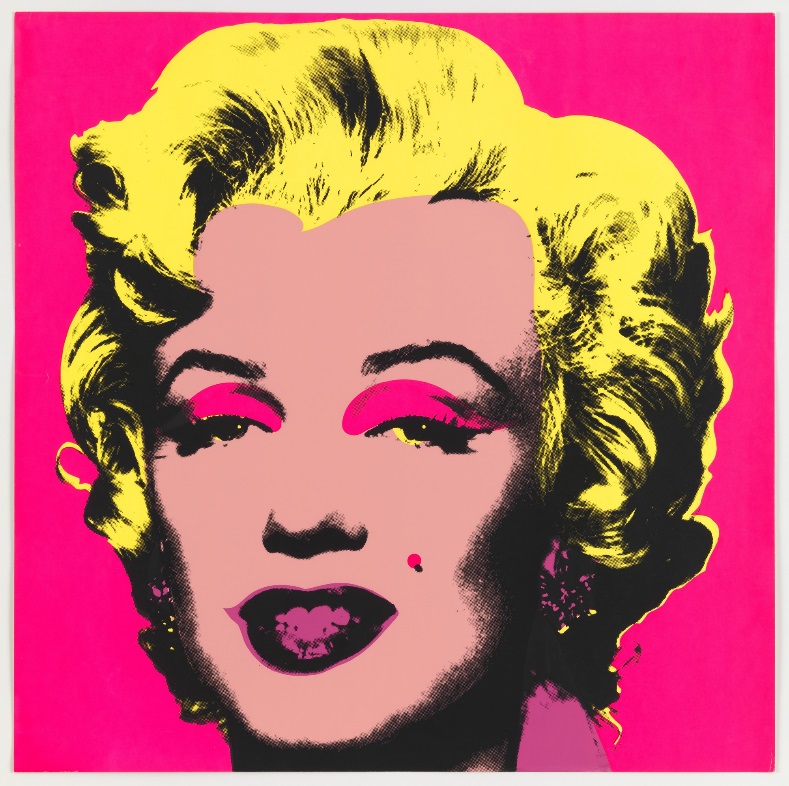 Answer the following questions.What are three things you notice about this artwork, use your art terms.1.2.3.Do you like it?Why or Why Not?Wednesday:Answer the following questions.What are three things you notice about this artwork, use your art terms.1.2.3.Do you like it?Why or Why Not?Wednesday:Answer the following questions.What are three things you notice about this artwork, use your art terms.1.2.3.Do you like it?Why or Why Not?Thursday: Art HistoryAndy Warholb. 1928 – d. 1987American PrintmakerFamous works include:Campbell’s Soup CansMarilyn DiptychArt Movement: Pop ArtThursday: Art HistoryAndy Warholb. 1928 – d. 1987American PrintmakerFamous works include:Campbell’s Soup CansMarilyn DiptychArt Movement: Pop ArtWhile you watch the video, write down 3 things that you found interesting about the artist.1.2.3.Friday:  Draw an object from popular culture.Friday:  Draw an object from popular culture.Friday:  Draw an object from popular culture.Monday:Draw your hand.Tuesday:Draw your favorite food.Tuesday:Draw your favorite food.Wednesday:Answer the following questions.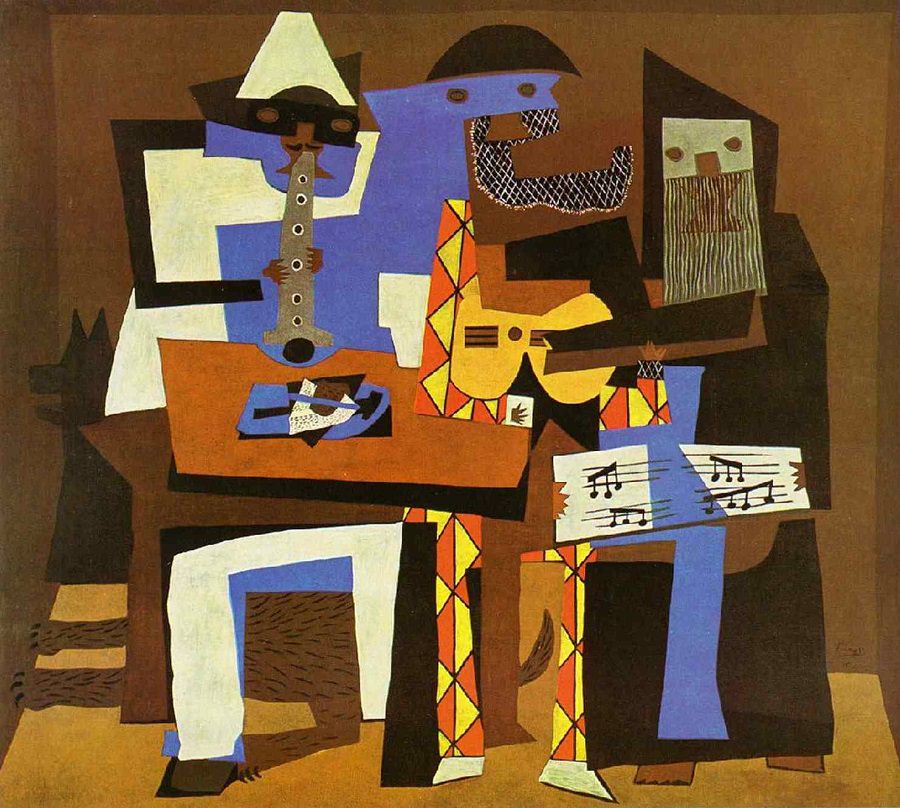 What are three things you notice about this artwork, use your art terms.1.2.3.Do you like it?Why or Why Not?Wednesday:Answer the following questions.What are three things you notice about this artwork, use your art terms.1.2.3.Do you like it?Why or Why Not?Wednesday:Answer the following questions.What are three things you notice about this artwork, use your art terms.1.2.3.Do you like it?Why or Why Not?Thursday: Art HistoryPablo Picassob. 1881 – d. 1973Spanish PainterFamous works include:The Weeping WomanGuernicaFamily of SaltimbanquesArt Movement: CubismThursday: Art HistoryPablo Picassob. 1881 – d. 1973Spanish PainterFamous works include:The Weeping WomanGuernicaFamily of SaltimbanquesArt Movement: CubismWhile you watch the video, write down 3 things that you found interesting about the artist.1.2.3.Friday:  Draw an object as it would appear in a broken mirror.Friday:  Draw an object as it would appear in a broken mirror.Friday:  Draw an object as it would appear in a broken mirror.Monday:Create a drawing with contrast using color.Tuesday:Draw 6 patterns.Tuesday:Draw 6 patterns.Wednesday:Answer the following questions.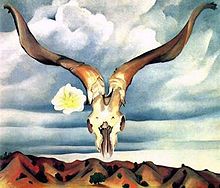 What are three things you notice about this artwork, use your art terms.1.2.3.Do you like it?Why or Why Not?Wednesday:Answer the following questions.What are three things you notice about this artwork, use your art terms.1.2.3.Do you like it?Why or Why Not?Wednesday:Answer the following questions.What are three things you notice about this artwork, use your art terms.1.2.3.Do you like it?Why or Why Not?Thursday: Art HistoryGeorgia O’Keeffeb. 1887 – d. 1986American PainterFamous works include:Ram’s HeadOriental PoppiesSky Above Clouds IVArt Movement: American ModernismThursday: Art HistoryGeorgia O’Keeffeb. 1887 – d. 1986American PainterFamous works include:Ram’s HeadOriental PoppiesSky Above Clouds IVArt Movement: American ModernismWhile you watch the video, write down 3 things that you found interesting about the artist.1.2.3.Friday:  Draw a close up view of n ordinary object.Friday:  Draw a close up view of n ordinary object.Friday:  Draw a close up view of n ordinary object.Monday:Create a symmetrical drawing.Tuesday:Draw your favorite memory.Tuesday:Draw your favorite memory.Wednesday:Answer the following questions.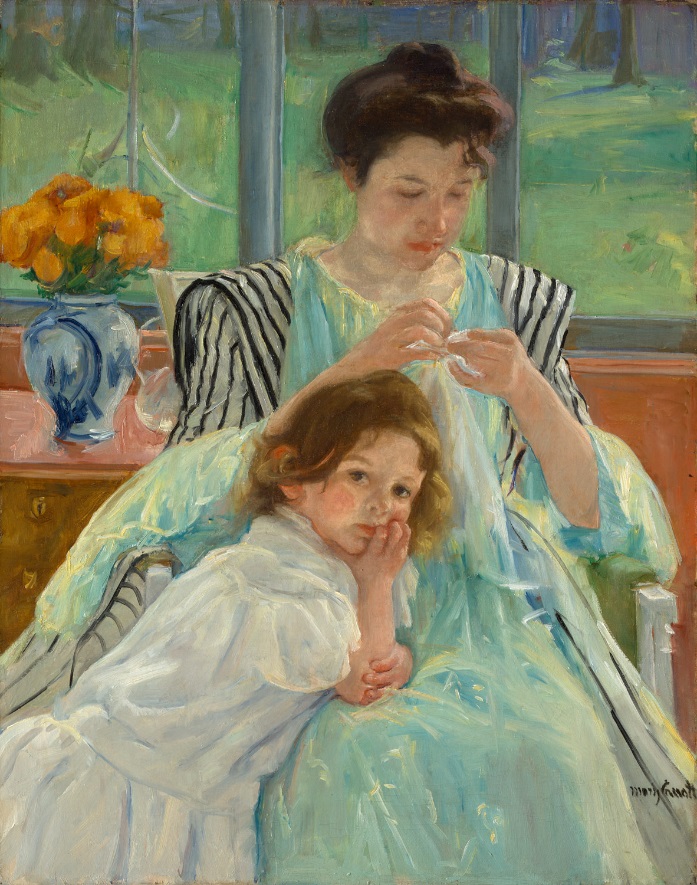 What are three things you notice about this artwork, use your art terms.1.2.3.Do you like it?Why or Why Not?Wednesday:Answer the following questions.What are three things you notice about this artwork, use your art terms.1.2.3.Do you like it?Why or Why Not?Wednesday:Answer the following questions.What are three things you notice about this artwork, use your art terms.1.2.3.Do you like it?Why or Why Not?Thursday: Art HistoryMary Cassattb. 1844 – d. 1926American PainterFamous works include:The Boating PartyTeaThe Child’s BathArt Movement: ImpressionismThursday: Art HistoryMary Cassattb. 1844 – d. 1926American PainterFamous works include:The Boating PartyTeaThe Child’s BathArt Movement: ImpressionismWhile you watch the video, write down 3 things that you found interesting about the artist.1.2.3.Friday:  Draw what you do to relax on the weekends.Friday:  Draw what you do to relax on the weekends.Friday:  Draw what you do to relax on the weekends.Monday:Draw your hand.Tuesday:Design a new shoe or T-shirt.Tuesday:Design a new shoe or T-shirt.Wednesday: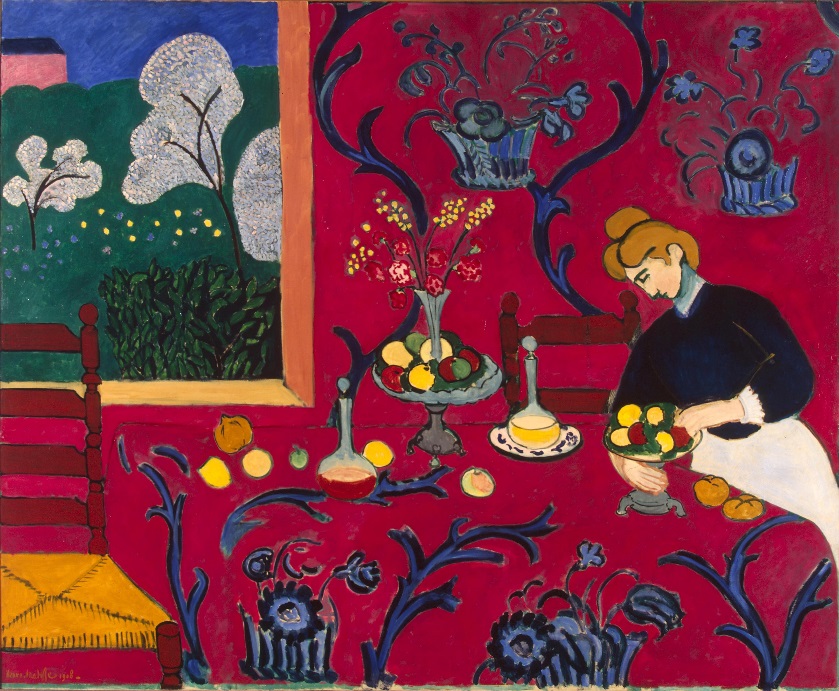 Answer the following questions.What are three things you notice about this artwork, use your art terms.1.2.3.Do you like it?Why or Why Not?Wednesday:Answer the following questions.What are three things you notice about this artwork, use your art terms.1.2.3.Do you like it?Why or Why Not?Wednesday:Answer the following questions.What are three things you notice about this artwork, use your art terms.1.2.3.Do you like it?Why or Why Not?Thursday: Art HistoryHenri Matisseb. 1869 – d. 1954French PainterFamous works include:Woman with a HatThe Green LineThe Red RoomArt Movement: Post-ImpressionismThursday: Art HistoryHenri Matisseb. 1869 – d. 1954French PainterFamous works include:Woman with a HatThe Green LineThe Red RoomArt Movement: Post-ImpressionismWhile you watch the video, write down 3 things that you found interesting about the artist.1.2.3.Friday:  Draw a figure in motion.Friday:  Draw a figure in motion.Friday:  Draw a figure in motion.Monday:Draw something with your non-dominant hand.Tuesday:Illustrate a quote or a word.Tuesday:Illustrate a quote or a word.Wednesday: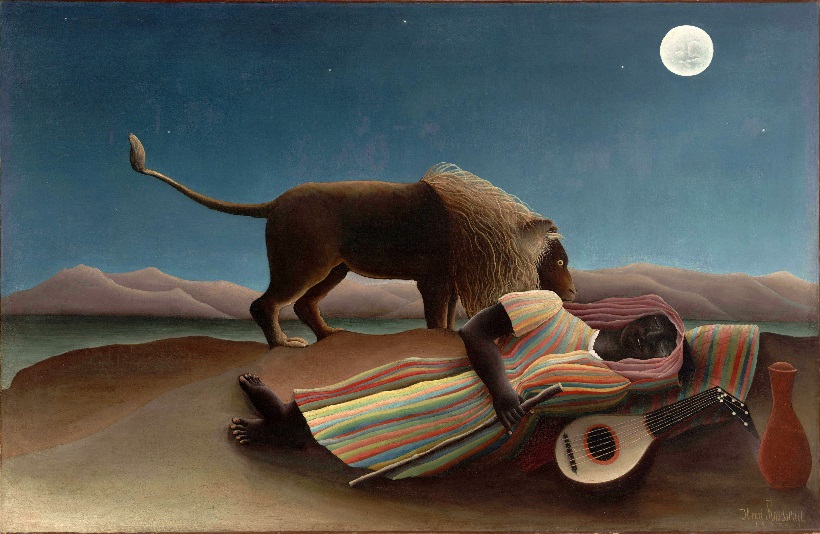 Answer the following questions.What are three things you notice about this artwork, use your art terms.1.2.3.Do you like it?Why or Why Not?Wednesday:Answer the following questions.What are three things you notice about this artwork, use your art terms.1.2.3.Do you like it?Why or Why Not?Wednesday:Answer the following questions.What are three things you notice about this artwork, use your art terms.1.2.3.Do you like it?Why or Why Not?Thursday: Art HistoryHenri Rousseaub. 1844 – d. 1910French PainterFamous works include:The Sleeping GypsyTiger in a Tropical StormThe Hungry Lion Throws Itself on the AntelopeArt Movement: ImpressionismThursday: Art HistoryHenri Rousseaub. 1844 – d. 1910French PainterFamous works include:The Sleeping GypsyTiger in a Tropical StormThe Hungry Lion Throws Itself on the AntelopeArt Movement: ImpressionismWhile you watch the video, write down 3 things that you found interesting about the artist.1.2.3.Friday:  Draw your favorite animal.Friday:  Draw your favorite animal.Friday:  Draw your favorite animal.